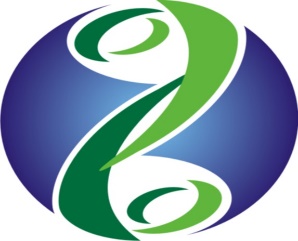 STŘEDNÍ ODBORNÁ ŠKOLASTŘEDNÍ ODBORNÁ ŠKOLASTŘEDNÍ ODBORNÁ ŠKOLASTŘEDNÍ ODBORNÁ ŠKOLAEKOLOGICKÁ A POTRAVINÁŘSKÁEKOLOGICKÁ A POTRAVINÁŘSKÁEKOLOGICKÁ A POTRAVINÁŘSKÁEKOLOGICKÁ A POTRAVINÁŘSKÁVESELÍ NAD LUŽNICÍVESELÍ NAD LUŽNICÍVESELÍ NAD LUŽNICÍVESELÍ NAD LUŽNICÍBLATSKÉ SÍDLIŠTĚ 600/IBLATSKÉ SÍDLIŠTĚ 600/IBLATSKÉ SÍDLIŠTĚ 600/IBLATSKÉ SÍDLIŠTĚ 600/I           Fakultní škola Přírodovědecké fakulty           Fakultní škola Přírodovědecké fakulty           Fakultní škola Přírodovědecké fakultytel : 381 500 511,  381 500 512 (ředitel) tel : 381 500 511,  381 500 512 (ředitel) tel : 381 500 511,  381 500 512 (ředitel) tel : 381 500 511,  381 500 512 (ředitel)                     Univerzity Karlovy v Praze                    Univerzity Karlovy v Praze                    Univerzity Karlovy v Prazee-mail: info@sos-veseli.cze-mail: info@sos-veseli.cze-mail: info@sos-veseli.cze-mail: info@sos-veseli.czwww.sos-veseli.czwww.sos-veseli.czwww.sos-veseli.czOBJEDNÁVKA  č. 82/2017OBJEDNÁVKA  č. 82/2017OBJEDNÁVKA  č. 82/2017OBJEDNÁVKA  č. 82/2017OBJEDNÁVKA  č. 82/2017OBJEDNÁVKA  č. 82/2017OBJEDNÁVKA  č. 82/2017Dodavatel:O.K. SERVIS BioPRo, s.r.o. Bořetická 2668/1, 193 00 Praha 9O.K. SERVIS BioPRo, s.r.o. Bořetická 2668/1, 193 00 Praha 9O.K. SERVIS BioPRo, s.r.o. Bořetická 2668/1, 193 00 Praha 9O.K. SERVIS BioPRo, s.r.o. Bořetická 2668/1, 193 00 Praha 9O.K. SERVIS BioPRo, s.r.o. Bořetická 2668/1, 193 00 Praha 9DATUM: 30.8.201730.8.2017CN č. NAB-17-00736 z 23. 8. 2017CN č. NAB-17-00736 z 23. 8. 2017CN č. NAB-17-00736 z 23. 8. 2017Na základě Vaší cenové nabídky objednávám:Na základě Vaší cenové nabídky objednávám:Na základě Vaší cenové nabídky objednávám:Lactoscan MCCW analyserLactoscan MCCW analyserLactoscan MCCW analyser1 kscena 88 964,40 Kč vč. DPHcena 88 964,40 Kč vč. DPHcena 88 964,40 Kč vč. DPHkatalog. Č. LMCCWkatalog. Č. LMCCWkatalog. Č. LMCCWCena zahrnuje dopravu, instalaci a zaškolení kobsluhy.Cena zahrnuje dopravu, instalaci a zaškolení kobsluhy.Cena zahrnuje dopravu, instalaci a zaškolení kobsluhy.Cena zahrnuje dopravu, instalaci a zaškolení kobsluhy.Cena zahrnuje dopravu, instalaci a zaškolení kobsluhy.Fakturu zašlete na níže uvedenou adresu.Fakturu zašlete na níže uvedenou adresu.Fakturu zašlete na níže uvedenou adresu.Děkuji za vyřízení objednávky.Děkuji za vyřízení objednávky.Děkuji za vyřízení objednávky.S pozdravemS pozdravemFakturační údaje:Fakturační údaje:Fakturační údaje:Ivana ZemanováIvana ZemanováStřední odborná škola ekologická a potravinářská,Střední odborná škola ekologická a potravinářská,Střední odborná škola ekologická a potravinářská,hospodářka školyhospodářka školyVeselí nad Lužnicí ,Veselí nad Lužnicí ,Veselí nad Lužnicí ,Blatské sídliště 600/IBlatské sídliště 600/IBlatské sídliště 600/I391 81  Veselí nad Lužnicí391 81  Veselí nad Lužnicí391 81  Veselí nad LužnicíIČ: 60061855Bank.spojení: ČNB České Budějovice, č. ú. 1932301/0710Bank.spojení: ČNB České Budějovice, č. ú. 1932301/0710Bank.spojení: ČNB České Budějovice, č. ú. 1932301/0710